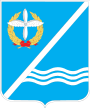 МЕСТНАЯ АДМИНИСТРАЦИЯКАЧИНСКОГО МУНИЦИПАЛЬНОГО ОКРУГАПОСТАНОВЛЕНИЕ№ 49-МАРассмотрев Представление Контрольно-счетной палаты города Севастополя от 06.04.2018г. №5, руководствуясь  Уставом внутригородского муниципального образования города Севастополя Качинский муниципальный округ, Положением о местной администрации внутригородского муниципального образования города Севастополя Качинский муниципальный округ, утверждённого Решением Совета Качинского муниципального округа от 13.05.2015 № 14, местная администрация Качинского муниципального округаПОСТАНОВЛЯЕТ:1. Утвердить Перечень  мероприятий  по устранению  нарушений, выявленных в ходе проведения  контрольного  мероприятия  Контрольно-счетной палатой города Севастополя  (Приложение).2. Ознакомить сотрудников местной администрации с Настоящим Постановлением незамедлительно.3. Обнародовать  настоящее постановление на информационном стенде внутригородского муниципального образования города Севастополя Качинский муниципальный округ и на официальном сайте внутригородского муниципального образования города Севастополя Качинский муниципальный округ.4. Настоящее Постановление вступает в силу со дня издания.5. Контроль за исполнением настоящего постановления оставляю за собой.25 апреля 2018 годапгт.КачаОб утверждении Перечня  мероприятий    по устранению  нарушений, выявленных в ходе проведения  контрольного  мероприятия  Контрольно-счетной палатой города СевастополяОб утверждении Перечня  мероприятий    по устранению  нарушений, выявленных в ходе проведения  контрольного  мероприятия  Контрольно-счетной палатой города СевастополяГлава ВМО Качинский МО, исполняющий полномочия председателя Совета,Глава местной администрацииН.М. Герасим